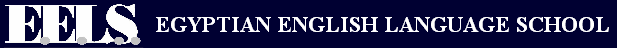 English DepartmentJunior 4Reader (Egghead Questions – Chapter 3 to 6) Model AnswerThe following are only notes. Refer back to your reader to expand your answers.Answer the following question.Opinion questionAdjective: kind & wise. Justification: He treats Michael well and advises him.Because Michael no longer needs him. He has real friends now. Andrew is helping other kids.Opinion questionOpinion questionMichael chose to write about Tom because he is a hero who saved children from a house on fire during the war.Michael was very excited about it. He wanted the weekend to pass quickly to read the essay to his teacher and to see if he will win the prize.1st situation: when Michael returned back from the farm with David.2nd situation: when Michael returned back from London with David. Justification: Michael enjoys his time with a real friend.Read the following quotations, and answer the questions.a. David  Michael		         b. It was Michael's birthday’s gift, and his dad said he could bring a friend, so Michael chose David.a. Tom to Michael. 		 	b. Because Michael told him that he will visit him when he leaves early from school to have a chat.a. Tom to Michael	b. He saved little children from the fire.	    	c. hero / brave / courageousa. Mrs Hewitt		b. Because Michael’s essay was the best.	    	c. It was about Tom who acted like a hero and saved children from a fire.